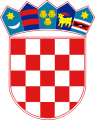 REPUBLIKA HRVATSKA          LIČKO-SENJSKA ŽUPANIJA                       GRAD GOSPIĆGRADONAČELNIKKLASA:350-02/23-01/57
URBROJ:2125-1-07-23-13
Gospić, 08. prosinca 2023. godine							     GRADSKO VIJEĆE GRADA GOSPIĆAPREDMET: 	Prijedlog Odluke o izradi IX. izmjena i dopuna Prostornog plana uređenja                      Grada Gospića		- na razmatranje i donošenje – dostavlja se - Poštovani,	Temeljem članka 49. Statuta Grada Gospića (“Službeni vjesnik Grada Gospića” br. 7/09, 5/10, 7/10, 1/12, 2/13, 3/13 – p.t., 7/15, 1/18, 3/20, 1/21), u privitku Vam dostavljam prijedlog Odluke o izradi IX. izmjena I dopuna Prostornog plana uređenja Grada Gospića, na razmatranje I donošenje.Radi novih potreba u prostoru koje zahtijevaju uvođenja novih prostorno planskih rješenja koja su od značaja na daljnji razvoj Grada Gospića predlažemo pokretanje IX. izmjena i dopuna Prostornog plana uređenja grada Gospića.Razlozi izrade Plana su omogućavanje gradnje Centra za razvoj brdsko-planinske poljoprivrede i stočarstva te gradnje kaznionice na području Grada Gospića. Na dijelovima katastarskih čestica broj 2777/1, 8319/3 i 2778/11 k.o. Široka Kula planira se realizacija projekta Centar za brdsko-planinsku poljoprivredu i stočarstvo u okviru kojeg se planira konceptualizacija, izgradnja i opremanje suvremene infrastrukture za očuvanje i podizanje gospodarskog značaja brdsko-planinske poljoprivrede i stočarstva i unaprjeđenja kvalitete života lokalnog stanovništva. Projekt Centra za brdsko-planinsku poljoprivredu i stočarstvo osmišljen je kao sedam samostalnih i specijaliziranih međusobno povezanih cjelina (modula): brdsko-planinska poljoprivreda - biljna proizvodnja, izvorne i ugrožene pasmine - animalna proizvodnja, digitalizacija ruralnog prostora i razvoj pametnih sela, sajamsko-dražbovni centar za stoku, modul za razvoj kulinarstva i gastronomije, modul za logistiku i modul za razvoj OIE. U Centru će se omogućiti izgradnja većeg broja građevina u kojima bi se osigurao prostor za proizvodnju, istraživanje i edukaciju gore navedenih sadržaja. U sklopu centra planira se i postavljanje solarnih panela za potrebe Centra.Planom će se omogućiti i gradnja zatvorskog kompleksa zatvorenog tipa maksimalne sigurnosti za planirani broj od 400 zatvorenika na čestici 287/1 k.o. Gospić. Kompleks kaznionice predviđa izgradnju zgrada za smještaj i tretman zatvorenika neto površine cca 12000 m2 te zgrada pratećih sadržaja namijenjenih rekreaciji, sobe za nastavu, gospodarski sadržaji, zdravstveno zbrinjavanje, uprava, uslužni sadržaji, građevina za smještaj službenih vozila i radni angažman zatvorenika te smještajni kapaciteti za zaposlenike.Temeljem članka 86. Zakona o prostornom uređenju („Narodne novine“ br. 153/13, 65/17, 114/18, 39/19, 98/19 i 67/23), a slijedom prethodno navedenog, predlaže se Gradskom vijeću Grada Gospiča donošenje Odluke o izradi IX. izmjena i dopuna Prostornog plana uređenja Grada Gospića.S poštovanjem, 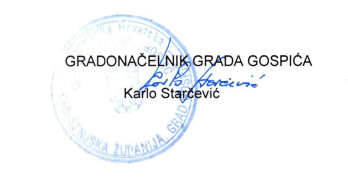 Na temelju članaka 86. i 89. Zakona o prostornom uređenju ("Narodne novine" br. 153/13, 65/17, 114/18, 39/19, 98/19 i 67/23) i članka 33. Statuta Grada Gospića ("Službeni vjesnik Grada Gospića" br. 7/09, 5/10, 7/10, 1/12, 2/13, 3/13 – p.t., 7/15, 1/18, 3/20 i 1/21), Gradsko vijeće Grada Gospića na sjednici održano dana j ________ 2023. godine, donosiODLUKU o izradi IX. izmjena i dopuna Prostornog plana uređenja Grada GospićaDonosi se Odluka o izradi IX. izmjena i dopuna Prostornog plana uređenja Grada Gospića (u daljnjem tekstu: Odluka) kojom počinje izrada IX. izmjena i dopuna Prostornog plana uređenja Grada Gospića (u daljnjem tekstu: Plan).I. PRAVNA OSNOVAPravna osnova za izradu Plana je:Zakon o prostornom uređenju ("Narodne novine" br. 153/13, 65/17, 114/18, 39/19, 98/19 i 67/23) (u daljnjem tekstu: Zakon)Pravilnik o sadržaju, mjerilima kartografskih prikaza, obveznim prostornim pokazateljima i standardu elaborata prostornih planova ("Narodne novine" br.106/98, 39/04, 45/04, 163/04, 148/10 (prestao važiti) i 9/11)Prostorni plan Ličko-senjske županije ("Županijski glasnik Ličko-senjske županije" br. 16/02, 17/02-ispravak, 19/02-ispravak, 24/02, 128/04-usklađenje s uredbom o ZOP-u, 3/06, 15/06-pročišćeni tekst, 19/07, 13/10, 22/10-pročišćeni tekst, 19/11, 4/15, 7/15-pročišćeni tekst, 6/16, 15/16-pročišćeni tekst, 5/17, 9/17-pročišćeni tekst i 2/20) iProstorni plan uređenja Grada Gospića ("Službeni vjesnik Grada Gospića" br. 9/05, 1/06, 4/09, 5/12, 3/14, 7/14, 2/15, 3/18, 2/22, 4/22-pročišćeni tekst, 3/23 i 6/23-pročišćeni tekst).Nositelj izrade Plana je Grad Gospić, Gradski upravni odjel za prostorno uređenje i gradnju.II. RAZLOZI IZRADE I DONOŠENJA PLANA TE CILJEVI I PROGRAMSKA POLAZIŠTARazlozi izrade Plana su omogućavanje gradnje Centra za razvoj brdsko-planinske poljoprivrede i stočarstva te gradnje kaznionice na području Grada Gospića.Na dijelovima česticama k.č.br. 2777/1, 8319/3 i 2778/11 k.o. Široka Kula planira se realizacija projekta Centar za brdsko-planinsku poljoprivredu i stočarstvo u okviru kojeg se planira konceptualizacija, izgradnja i opremanje suvremene infrastrukture za očuvanje i podizanje gospodarskog značaja brdsko-planinske poljoprivrede i stočarstva i unaprjeđenja kvalitete života lokalnog stanovništva. Projekt Centra za brdsko-planinsku poljoprivredu i stočarstvo osmišljen je kao sedam samostalnih i specijaliziranih međusobno povezanih cjelina (modula): brdsko-planinska poljoprivreda - biljna proizvodnja, izvorne i ugrožene pasmine - animalna proizvodnja, digitalizacija ruralnog prostora i razvoj pametnih sela, sajamsko-dražbovni centar za stoku, modul za razvoj kulinarstva i gastronomije, modul za logistiku i modul za razvoj OIE. U Centru će se omogućiti izgradnja većeg broja građevina u kojima bi se osigurao prostor za proizvodnju, istraživanje i edukaciju gore navedenih sadržaja. U sklopu centra planira se i postavljanje solarnih panela za potrebe Centra.Planom će se omogućiti gradnja zatvorskog kompleksa zatvorenog tipa maksimalne sigurnosti za planirani broj od 400 zatvorenika na čestici 287/1 k.o. Gospić. Kompleks kaznionice predviđa izgradnju zgrada za smještaj i tretman zatvorenika neto površine cca 12000 m2 te zgrada pratećih sadržaja namijenjenih rekreaciji, sobe za nastavu, gospodarski sadržaji, zdravstveno zbrinjavanje, uprava, uslužni sadržaji, građevina za smještaj službenih vozila i radni angažman zatvorenika te smještajni kapaciteti za zaposlenike.Istaknutim razlozima za izradu Plana određeni su ujedno ciljevi i programska polazišta.III. OBUHVAT PLANAObuhvat Izmjena i dopuna odnosi se na dvije površine definirane u prethodnom članku.Planirane izmjene i dopune odnose se na kartografske prikaze i odredbe za provedbu.IV. SAŽETA OCJENA STANJA U PROSTORU OBUHVATA PLANAPovršina na kojoj se planira Centar za brdsko-planinsku poljoprivredu i stočarstvo nalazi se uz čvor Gospić na autocesti A1, a PPUG-om Gospića određena je kao površina vrijednog poljoprivrednog tla (P2). U potpunosti je neizgrađena.Površina na kojoj se planira kaznionica, Prostornim planom uređenja Grada Gospića je određena kao površina vrijednog poljoprivrednog tla (P2). U potpunosti je neizgrađena. Ima pristup sa nerazvrstane ceste.V. POPIS SEKTORSKIH STRATEGIJA I DRUGIH DOKUMENATA U SKLADU S KOJIMA SE UTVRĐUJU ZAHTJEVI ZA IZRADU PROSTORNIH PLANOVAZa potrebe izrade Plana nije planirana posebna izrada stručnih podloga, nego će se u izradi koristiti raspoloživa prostorno planska dokumentacija te dokumentacija prostora koju iz područja svog djelokruga osiguravaju tijela i osobe određene posebnim propisima. Programske podatke i potrebe daje Grad Gospić.Sukladno odredbama članka 86. Zakona, prije upućivanja ove Odluke Gradskom vijeću Grada Gospića na donošenje, nositelj izrade Plana pribavio je mišljenje Upravnog odjela za prostorno uređenje, graditeljstvo i zaštitu okoliša Ličko-senjske županije, u postupku ocjene o potrebi strateške procjene utjecaja plana na okoliš, da nije potrebno provesti postupak strateške procjene utjecaja Plana na okoliš.VI. NAČIN PRIBAVLJANJA STRUČNIH RJEŠENJAStručno rješenje Plana izradit će stručni izrađivač koji udovoljava uvjetima Pravilnika o izdavanju suglasnosti za obavljanje stručnih poslova prostornog uređenja ("Narodne novine" br. 136/15).VII. POPIS JAVNOPRAVNIH TIJELA ODREĐENIH POSEBNIM PROPISIMA KOJA DAJU ZAHTJEVE ZA IZRADU PLANA TE DRUGIH SUDIONIKA KORISNIKA PROSTORA KOJI TREBAJU SUDJELOVATI U IZRADI PLANAPodatke, planske smjernice i dokumente iz područja njihovog djelokruga za potrebe izrade Plana zatražit će se od:Ministarstvo kulture i medija, Uprava za zaštitu kulturne baštine, Konzervatorski odjel u Gospiću, Budačka 12, GospićMinistarstvo unutarnjih poslova, PU Ličko-senjska, Odjel zajedničkih i upravnih poslova inspektorata unutarnjih poslova, Hrvatskog sokola 2, GospićMinistarstvo unutarnjih poslova, Ravnateljstvo civilne zaštite, Područni ured civilne zaštite Rijeka, Služba civilne zaštite Gospić, Kaniža Gospićka 4, GospićMinistarstvo obrane, Uprava za materijalne resurse, Sektor za nekretnine, graditeljstvo i zaštitu okoliša, Sarajevska cesta 7, ZagrebMinistarstvo prostornoga uređenja, graditeljstva i državne imovine, Ulica Ivana Dežmana 10, 10000 ZagrebMinistarstvo poljoprivrede, Uprava šumarstva, lovstva i drvne industrije, Planinska 2a, ZagrebMinistarstvo poljoprivrede, Uprava poljoprivrede i prehrambene industrije, Ulica grada Vukovara 78, Zagreb	Ličko-senjska županija, Zavod za prostorno uređenje Ličko-senjske županije, dr. Franje Tuđmana 4, GospićLičko-senjska županija, Upravni odjel za gospodarstvo, pomorsko dobro i promet, dr. Franje Tuđmana 4, GospićLičko-senjska županija, Upravni odjel za prostorno uređenje, graditeljstvo i zaštitu okoliša, dr. Franje Tuđmana 4, GospićJavna ustanova za upravljanje zaštićenim područjima i drugim zaštićenim dijelovima prirode na području Ličko – senjske županije, dr. Franje Tuđmana 4, GospićHrvatske vode, Vodnogospodarski odjel za slivove sjevernog Jadrana, Đure Šporera 3, RijekaHrvatske šume d.o.o., Uprava šuma Podružnica Gospić, Budačka 23, GospićHrvatske autoceste d.o.o., Širolina 4, ZagrebHrvatske ceste d.o.o., Smiljanska 39, GospićGrad Gospić, Gradski upravni odjel za komunalne djelatnosti i zaštitu okoliša, 
Budačka 55, GospićHŽ Infrastruktura d.o.o., Mihanovićeva 12, ZagrebHEP - operator distribucijskog sustava d.o.o., Elektrolika, Lipovska 31, GospićHrvatski operator prijenosnog sustava d.o.o., Kupska 4, ZagrebHEP - obnovljivi izvori energije d.o.o., Ulica grada Vukovara 37, ZagrebHEP - proizvodnja d.o.o., Ulica grada Vukovara 37, ZagrebHrvatska regulatorna agencija za mrežne djelatnosti (HAKOM), Ulica Roberta Frangeša Mihanovića 9, ZagrebPlinacro d.o.o., Savska cesta 88A, ZagrebEVN Croatia Plin d.o.o., Zagrebačka avenija 104, ZagrebKomunalac Gospić d.o.o., Bužimska 10, GospićUsluga d.o.o. za vodoopskrbu i odvodnju, Bužimska 10, GospićGrad Senj, Obala dr. Franje Tuđmana 2, SenjOpćina Perušić, Trg popa Marka Mesića 2, PerušićOpćina Udbina, Stjepana Radića 6, UdbinaOpćina Lovinac, Ulica Svetog Mihovila 11, LovinacOpćina Plitvička Jezera, Trg Svetog Jurja 6, KorenicaOpćina Karlobag, Trg dr. Franje Tuđmana 2, KarlobagOpćina Starigrad, Trg Tome Marasovića 1, Starigrad - Paklenicai drugih sudionika čije je sudjelovanje propisano Zakonom i/ili čije sudjelovanje se u tijeku izrade pokaže potrebnim.VIII.	PLANIRANA DINAMIKA S FAZAMA ZA IZRADU PLANA, ODNOSNO ROK ZA PRIPREMU ZAHTJEVA ZA IZRADU PLANA TIJELA I OSOBA ODREĐENIH POSEBNIM PROPISIMARok u kojem su tijela i osobe iz prethodnog članka obvezne dostaviti podatke, planske smjernice i/ili dokumente iz područja svoje nadležnosti je 20 dana od dana zaprimanja Odluke s pozivom na dostavu.Planirani rok za izradu Nacrta prijedloga Plana je 20 dana od dobivanja podloga, odnosno dana isteka roka za pribavljanje prethodnih zahtjeva.Rokovi javne rasprave i pripreme izvješća o javnoj raspravi utvrđeni su Zakonom.IX. IZVORI FINANCIRANJA IZRADE PLANAIzrada Plana će se u cijelosti financirati iz proračuna Ličko-senjske županije.X. DRUGA PITANJA ZNAČAJNA ZA IZRADU PLANAPo ovoj Odluci nema drugih pitanja značajnih za izradu Plana.XI. PRIJELAZNE I ZAVRŠNE ODREDBENositelj izrade dostavlja primjerak ove Odluke:tijelima i osobama određenim posebnim propisima navedenim člankom 8. ove OdlukeZavodu za prostorni razvoj, Ulica Republike Austrije 20, 10000 Zagreb.Nositelj izrade po objavi ove Odluke obavijestit će javnost o izradi Plana na mrežnoj stranici Grada Gospića.Ova Odluka stupa na snagu osmog dana od dana objave u "Službenom vjesniku Grada Gospića".PREDSJEDNICA GRADSKOG VIJEĆA                                                                                                   GRADA GOSPIĆA           Ana-Marija Zdunić, mag.iur., v.r.